NewsletterWelcome to the re-designed newsletter. Listening to parental feedback last year, it was clear to me that we can offer more updates on the current topics and curriculum coverage for your child’s class in our newsletter. We will aim to publish 2 newsletters each half term.Last year, newsletters became a method to give notices for our families. This year, we have already started to use a text messaging service to provide more instant updates, when appropriate. Please ensure the school office has up to date contact details for you to receive these text message reminders. The notice board close to the gate will also have posters and any further updates for you to view, including bonus ball winners, school events and other local events. This means that our newsletter can now provide more updates about your child’s learning as well as other significant events in the school.As always, if you are unsure of any details for anything happening at school, please do not hesitate to contact the school office or speak to a member of staff on the playground before/after school.On Tuesday 8th October, years 5&6 pupils welcomed over 15 maths specialist teachers from across the region to observe their lesson taught by Mr Davies. Our visitors commented on the excellent skills of our children to explain their understanding and also noticed that the children developed a deep understanding of the mathematical concept throughout the lesson. This visit is one aspect of our ongoing work with the Yorkshire Ridings Maths Hub in Harrogate to lead on the teaching and learning of mathematics in this area. Well done to all of the children.Silver Birch ClassOn Thursday 10th October, Silver Birch visited the Scarborough Engineering Event at the Spa in Scarborough. The children benefitted from seeing a range of local businesses and training providers to explore the types of engineering jobs in this area and further afield. I hope the children take away an understanding of the wide range of opportunities (that we currently know of) for their future and that they were inspired to ‘be the change they want to see in the World’. The class have been studying Victorian inventions so far this half term and can look forward to creating their own invention aimed at recycling/reducing plastic usage. All of the children seem to enjoy the morning gathering as a class to share toast and have conversations with each other.Maple ClassSo far, the children have been learning about toys from Victorian times to now and looking at the similarities and differences. The exhibition in the classroom is growing with a range of these toys and the children are enjoying learning about this topic – some toys are so old, they were covered in dust! The class have settled in to this year exceptionally well with older children showing their caring nature to support younger members of the class. All reception children are demonstrating a really positive attitude to their work and are learning new skills each day.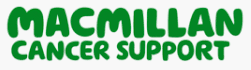 Once again this year our school hosted a Macmillan coffee morning on 27th September. It was lovely to see our local community support this event yet again. Thank you to all those who helped organise the event and support it on the day. We had a small army of volunteers who made cakes and helped on the day itself – thank you to each of you. We raised a hugely impressive £230.Oak ClassThe nursery children have settled in to the new school year with a huge amount of energy – they are exploring their learning environment with enthusiasm. They have enjoyed visiting the library each Tuesday morning to share new books with each other and with the volunteers. The children listen to each other when sharing new stories which is lovely to see and hear. Mr Davies really enjoys Wednesday mornings when Oak Class bake and share their results with him. One week, the children picked raspberries from the school garden and then used them to eat for snack and to make a raspberry sponge.I hope you can enjoy the weekend in spite of the poor weather forecast.Mr Davies